Word cloud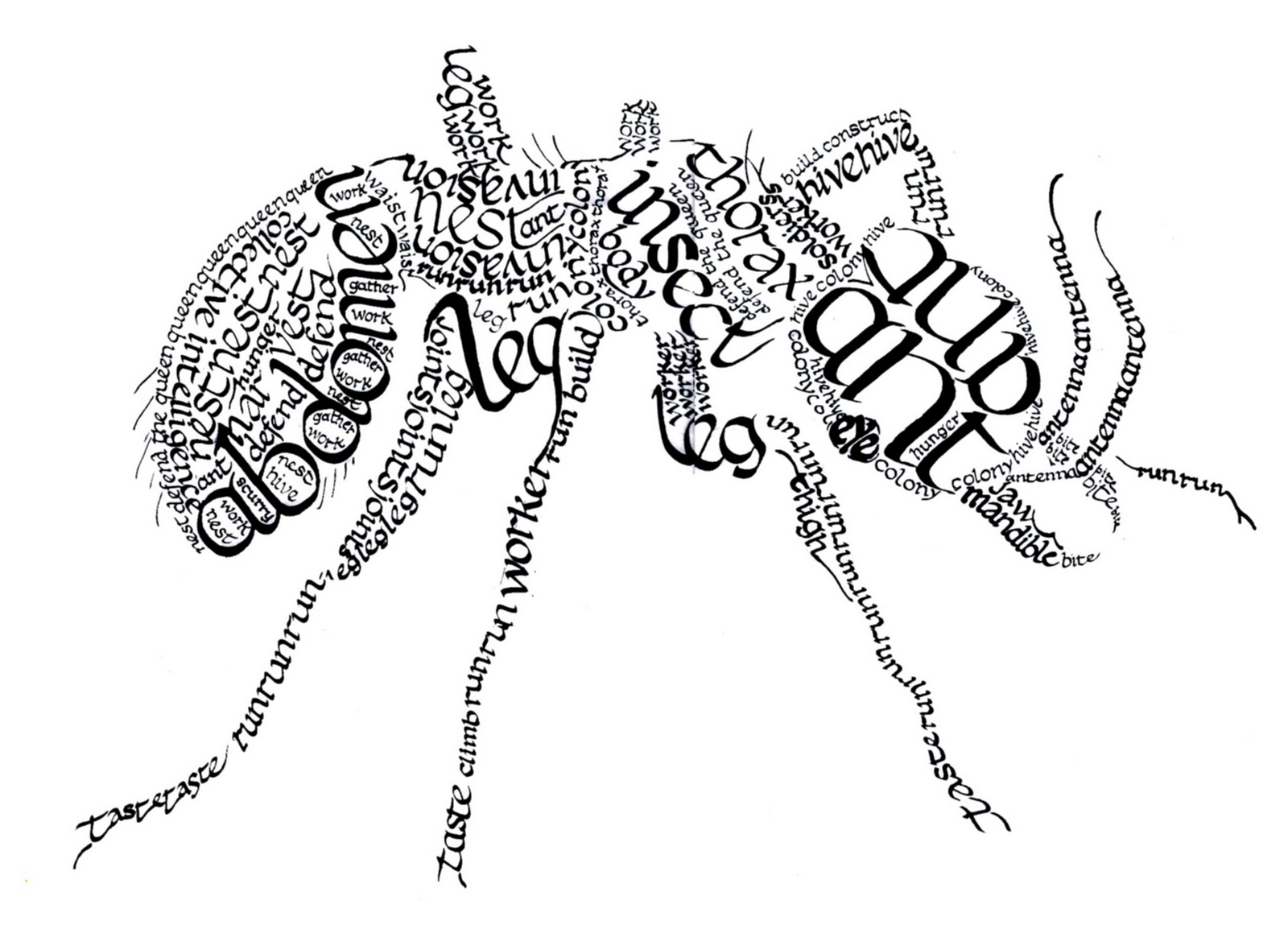 